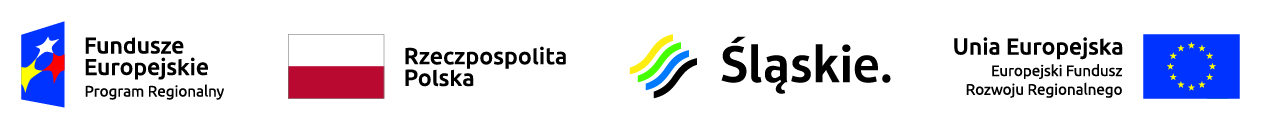 Zawiercie, 18.10.2019r.DZP/PN/57/2019OGŁOSZENIEWYNIKU PRZETARGU NIEOGRANICZONEGO NA Dostawę sprzętu medycznego w ramach projektu: „Poprawa jakości i dostępności do świadczeń zdrowotnych poprzez modernizację i doposażenie Szpitala Powiatowego w Zawierciu” – 13 pakietóww pakiecie nr 6Zamawiający – Szpital Powiatowy w Zawierciu informuje, że w przetargu nieograniczonymw przedmiocie zamówienia wpłynęło - 8 ofert a w ww. pakiecie - 1 oferta.Pakiet 6Wpłynęła 1 ofertaWybrano Wykonawcę:CZM Cezal SA Wrocławul. Widna 450-543 WrocławI.Kryterium - cena oferty brutto – 1 491, 38 zł. Na podstawie art. 89 ust. 1  ust. 2 Ustawy z dnia 29 stycznia 2004r. Prawo zamówień publicznych (tj. Dz. U. z 2019r. poz. 1843) Zamawiający odrzucił ww. ofertę w pakiecie nr 6 z uwagi na fakt, iż jej treść nie odpowiada treści specyfikacji istotnych warunków zamówienia.Dziękujemy za udział w postępowaniu.Wyk. 2 egz.Egz. nr 1 – Wykonawcy/ materiały postępowania – przesłano emailem Egz. nr 2 – tablica ogłoszeń